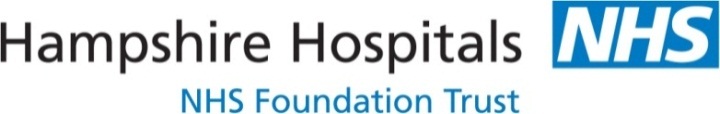 ThrombocytopeniaPresentationDefinitionPlatelet count < 150 x 109/LClinical FindingsThrombocytopenia may result from failure of platelet production or increased platelet consumption. Immune mediated platelet consumption, immune thrombocytopenia (ITP) is the most common cause. This is often mild, chronic and asymptomatic. Thrombocytopenia may be a transient finding during acute illness and if the platelet count is > 50 x 109/L, the test should be repeated in 4-6 weeks before further investigation if the patient is otherwise well.A platelet count of > 50 x 109/L is rarely associated with a bleeding tendency in the absence of a haemostatic challenge. HIV infection may be associated with thrombocytopenia and is an important diagnosis to exclude in patients with persistent thrombocytopenia.CausesHistoryImportant Features include:Review any newly started medicationsAny recent infectionsRisk factors for HIV or hepatitis CAlcohol history                     Bleeding historyCurrently on antiplatelet or anticoagulantSymptoms and SignsAre there constitutional symptoms suggestive of malignancy (fever, weight loss, night sweats) Assess for features of liver diseaseAssess for lymphadenopathy and hepatosplenomegalyInvestigationsReferralPlatelet count < 20 x 109/L: discuss with Haematologist directly for urgent referralPlatelet count < 50 x 109/L confirmed on a repeat sample at least 4 weeks apartPlatelet count 50-100 x 109/L if bleeding symptoms, On anticoagulant or anti-platelet medications, Systemically unwell, Other cytopenias/ abnormal blood film, Pregnant, unexplained splenomegaly or awaiting surgeryIf platelets 50-150 and do no require referral (as above) suggest repeat FBC in 6 weeks. If FBC unchanged monitor in primary care every 4 months to ensure no deterioration or other abnormalities become apparent. Patients should represent if new bleeding or bruising or constitutional symptoms occur.ReferencesSmellie WSA et al. Best practice in primary care pathology: review 3. J Clin Pathol 2006;59:781-789.Bradbury C et al. Investigating an incidental finding of thrombocytopenia. BMJ 2013;346:f11.ImmuneITP: diagnosis of exclusion.Bone marrow failureMetastatic cancer, MDS/ haematological malignancy, B12/ folate deficiencyDrugs / toxinsAlcohol, numerous drugs including heparin, quinine, PPIsAcute viral infectionChronic viral infectionHIV, Hepatitis B/CAuto-immune disorderSystemic Lupus Erythematosus (SLE), Rheumatoid arthritis, Antiphospholipid antibody syndromeLiver diseaseHypersplenismAcute illnessSepsis, Disseminated intravascular coagulation (DIC)Microangiopathic haemolytic anaemiasThrombotic thrombocytopenic purpura(TTP) / haemolytic uraemic syndrome (HUS)First line investigationsFurther  investigations if persistent true thrombocytopeniaRepeat the FBC: To confirm the presence of a true thrombocytopenia. Platelet clumping is a common cause of “pseudothrombocytopenia”. The FBC should be repeated in a citrate sample.B12/folateBlood film: To look for evidence of other abnormal blood film features that will provide a clue to the cause of the thrombocytopenia e.g. Dysplastic changes, leucoerythroblastic features, megaloblastic changes, reactive lymphocytes consistent viral infection or lymphoproliferative disorder.The blood film is usually otherwise normal in immune thrombocytopenia and the patient usually otherwise clinically wellLFT including gamma glutamyl transferase (GGT)Blood film: To look for evidence of other abnormal blood film features that will provide a clue to the cause of the thrombocytopenia e.g. Dysplastic changes, leucoerythroblastic features, megaloblastic changes, reactive lymphocytes consistent viral infection or lymphoproliferative disorder.The blood film is usually otherwise normal in immune thrombocytopenia and the patient usually otherwise clinically wellClotting screenBlood film: To look for evidence of other abnormal blood film features that will provide a clue to the cause of the thrombocytopenia e.g. Dysplastic changes, leucoerythroblastic features, megaloblastic changes, reactive lymphocytes consistent viral infection or lymphoproliferative disorder.The blood film is usually otherwise normal in immune thrombocytopenia and the patient usually otherwise clinically wellVirology: HIV, Hepatitis B/CBlood film: To look for evidence of other abnormal blood film features that will provide a clue to the cause of the thrombocytopenia e.g. Dysplastic changes, leucoerythroblastic features, megaloblastic changes, reactive lymphocytes consistent viral infection or lymphoproliferative disorder.The blood film is usually otherwise normal in immune thrombocytopenia and the patient usually otherwise clinically wellAuto-antibody screen: ANA, anti-phospholipid antibodies (anticardiolipin antibodies and lupus anticoagulant)